Форма заявки для включения проекта по здоровьесбережению в библиотеку лучших практик (https://cmp.medkhv.ru)№1.1.12.2.13. 3.1. 4. 4.15.5.1.6. 6.1.7.7.1.8. 8.1. 9. 9.1. 10.10.1.12.12.1.13.13.1.14.14.1.14.1.14.1.14.1.15.15.1.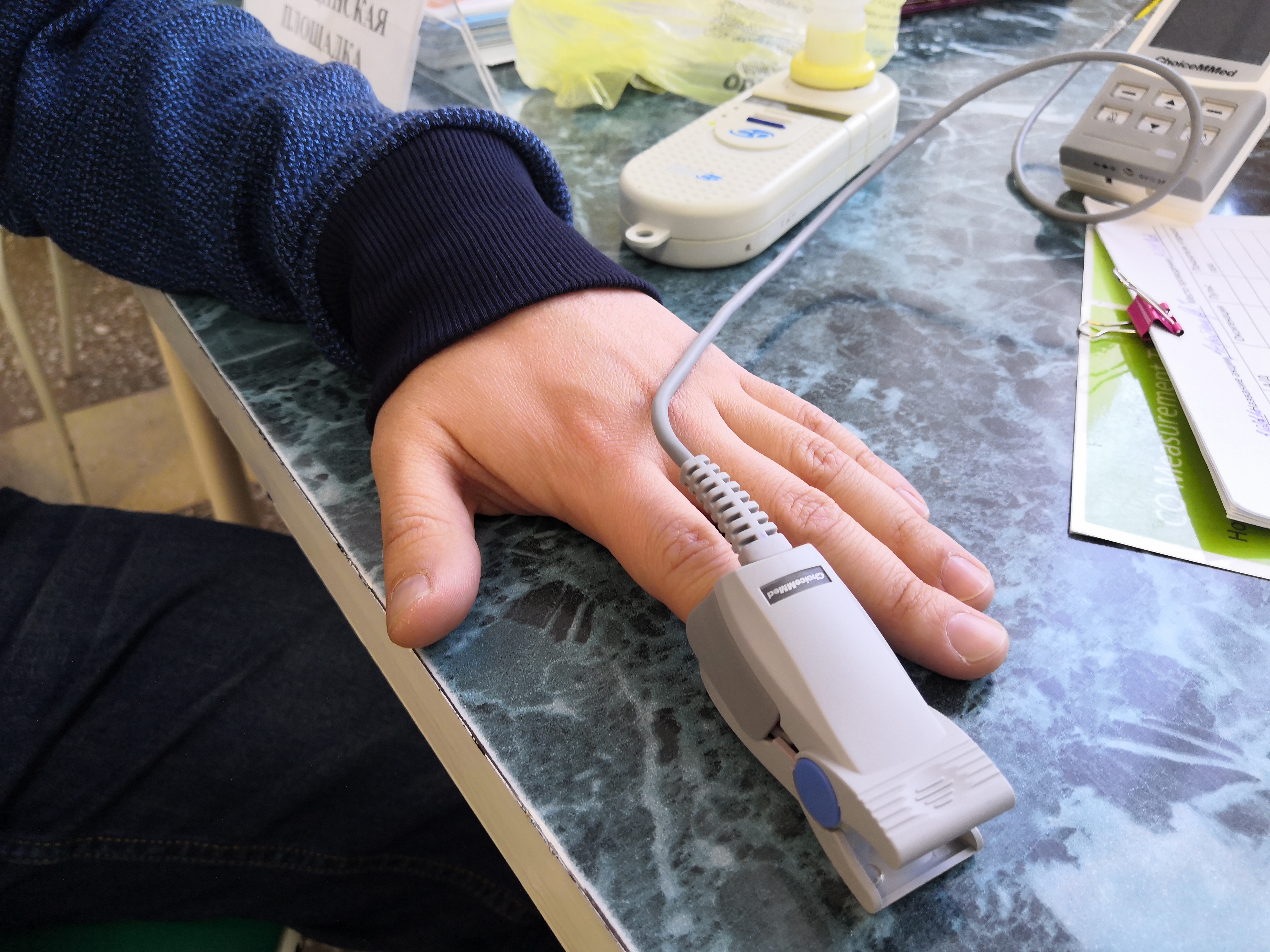 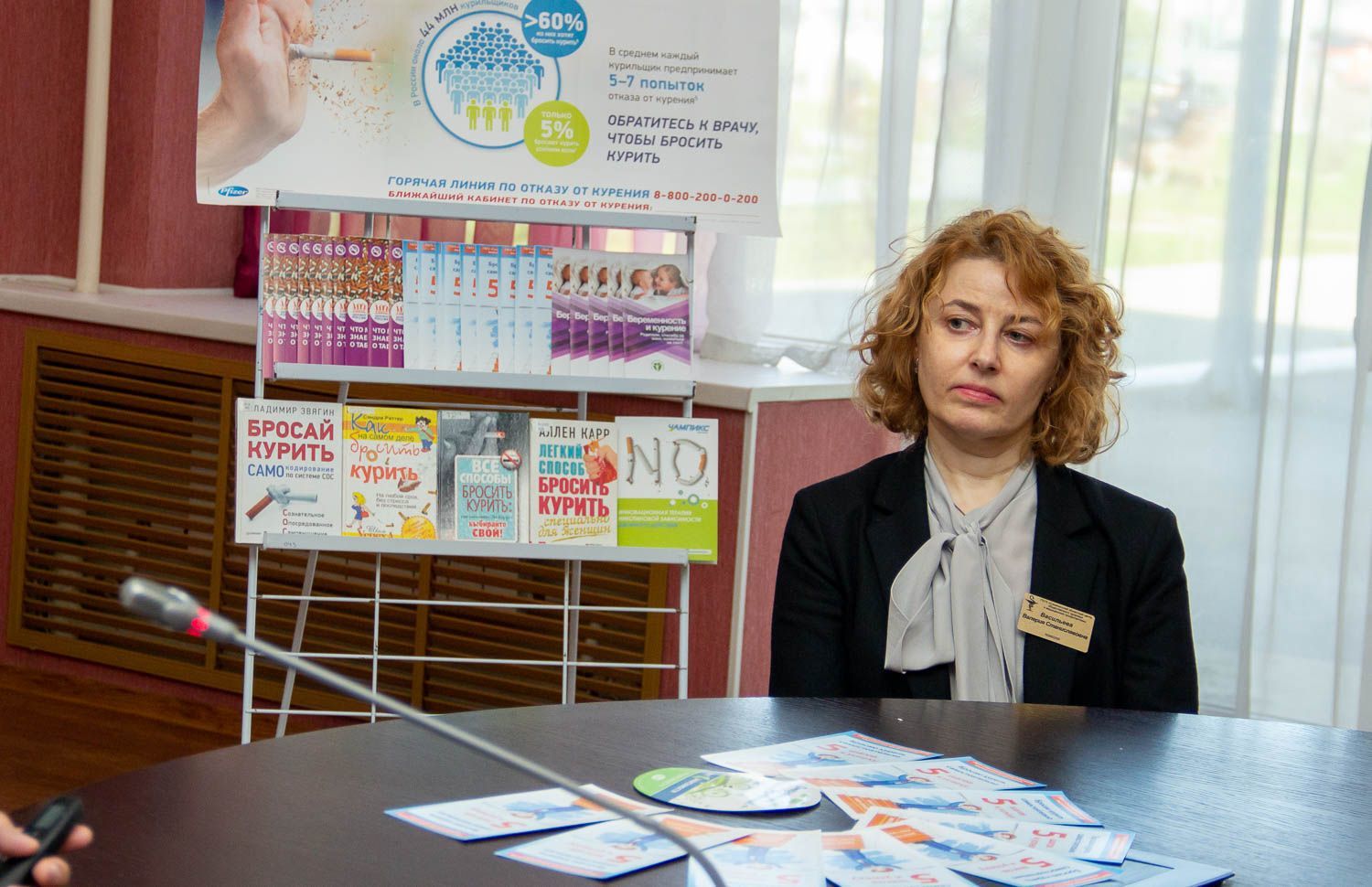 